余市町都市計画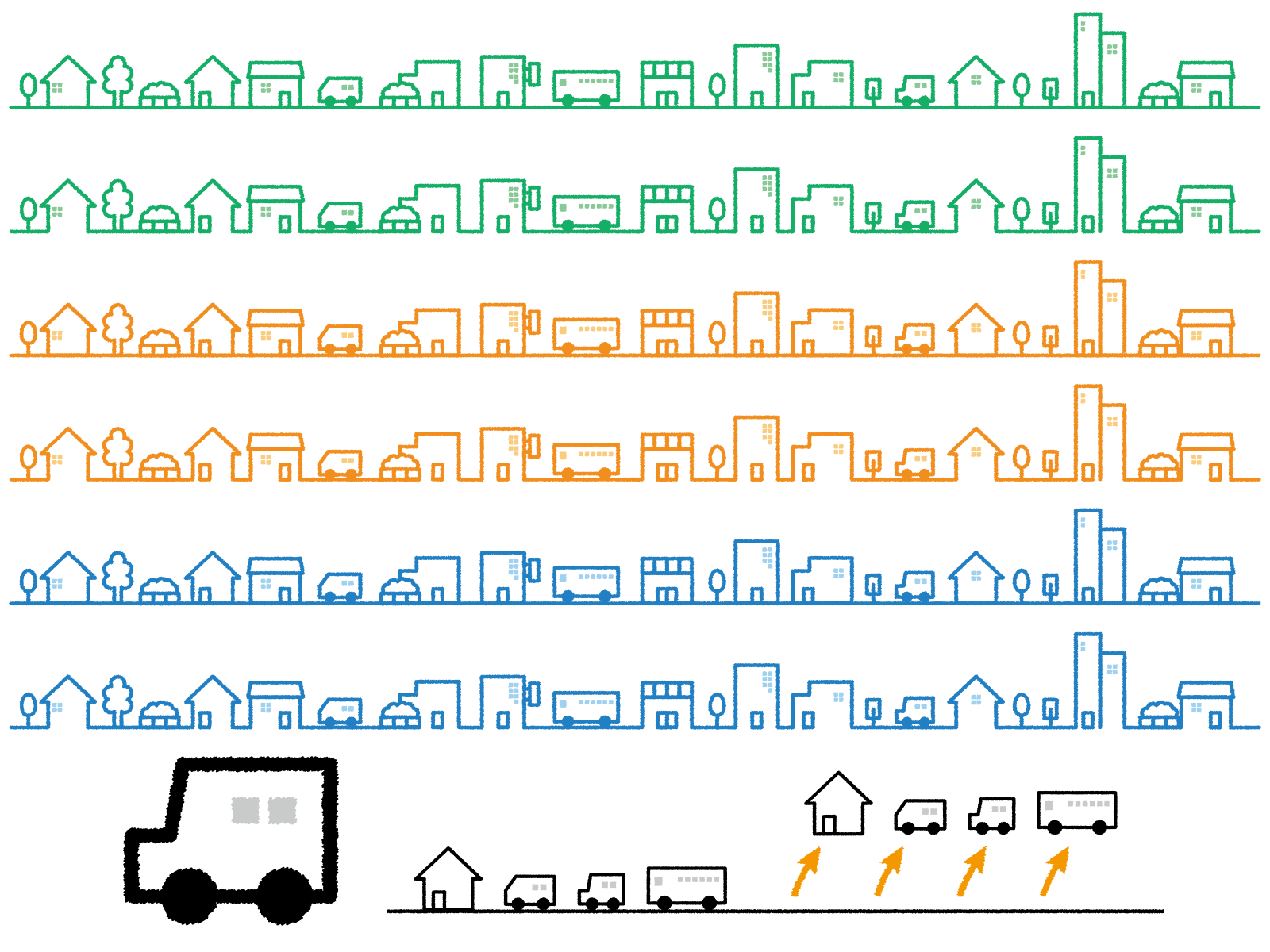 マスタープラン　＆余市町立地適正化計画住民説明会 を開催します本町では将来の人口減少を見すえた「コンパクトなまちづくり」を推進していくため、令和４年度・令和５年度の２か年で「余市町都市計画マスタープラン」の見直しと、「余市町立地適正化計画」の策定を進めているところです。今回は、それぞれの計画の概要と将来目標・基本方針の素案等についての説明会となります。日　時：令和５(2023)年２月２１日（火）　午後６:３０～午後８:００(予定)会　場：中央公民館 ３階３０１号室問合せ：余市町 建設水道部 まちづくり計画課（TEL：21-2124）✉：machidukurisuisin@town.yoichi.hokkaido.jp申し込み方法は裏面説明会参加申し込みについて新型コロナウイルス感染症対策のため、事前申し込みとさせていただきます申込方法１．持参、電話またはＦＡＸから申し込み①持　参：申込用紙に記入し、役場１階 まちづくり計画課までお持ちください。②電　話：０１３５-２１-２１２４（直通）③ＦＡＸ：申込用紙に記入し、この面を送信してください。ＦＡＸ番号　０１３５-２１-２１４４（役場）　　受付時間：平日の午前８時４５分から午後５時１５分まで（①・②共通）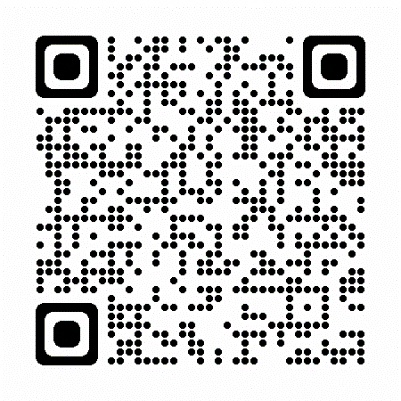 ２．インターネットから申し込み　　インターネットから申し込みする場合は、右の　　「二次元コード」を読み取り、申し込みをしてください。３．申し込み受付期間　令和５年２月２日（木）～２月１７日（金）まで※新型コロナウイルス感染症対策のため、参加人数を８０人までとさせていただきます。※受付は先着順とし、人数に達した時点で受付終了となりますので、予めご了承願います。-------------------------------- 切り取り線 ----------------------------------申込用紙※ご家族など複数でご参加の場合は、「（代表者の）お名前　ほか〇名」と記入してください。ふりがなお名前住　所連絡先性　別男　　・　　女年　齢歳　